Phenotypic differences in wound healing responses are reflected by differences in ECM reorganisation and MMP-2 activationBackground: Objectives:Method:Results:Conclusion: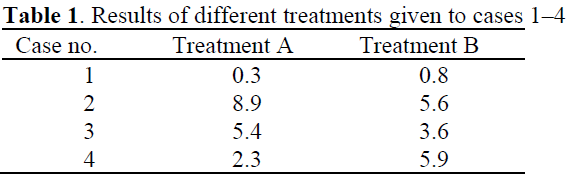 Reference(s)1. Stephens P, Davies KJ, Alkhateeb T, Shepherd JP, Thomas DW: A comparison of the ability of intra oral and extra oral fibroblasts to stimulate extracellular-matrix reorganization in a model of wound contraction. Journal of Dental Research 1996; 75: 1358–1364.